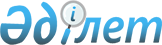 Об утверждении Правил служебной этики государственных служащих Счетного комитета по контролю за исполнением республиканского бюджета
					
			Утративший силу
			
			
		
					Нормативное постановление Счетного комитета по контролю за исполнением республиканского бюджета от 28 ноября 2013 года № 219-н/қ. Зарегистрирован в Министерстве юстиции Республики Казахстан 11 декабря 2013 года № 8948. Утратило силу приказом Председателя Счетного комитета по контролю за исполнением Республиканского бюджета от 3 февраля 2016 года № 17 н/қ      Сноска. Утратило силу приказом Председателя Счетного комитета по контролю за исполнением Республиканского бюджета от 03.02.2016 № 17 н/қ.      В соответствии с пунктом 2 Указа Президента Республики Казахстан «О внесении изменений в Указ Президента Республики Казахстан от 3 мая 2005 года № 1567 «О Кодексе чести государственных служащих Республики Казахстан» от 1 октября 2013 года № 651, ПРИКАЗЫВАЮ:



      1. Утвердить прилагаемые Правила служебной этики государственных служащих Счетного комитета по контролю за исполнением республиканского бюджета.



      2. Юридическому отделу (Энгель Ю.Ф.) в установленном законодательством порядке:



      1) обеспечить государственную регистрацию приказа в Министерстве юстиции Республики Казахстан;



      2) направить на официальное опубликование в средства массовой информации приказ в течение десяти календарных дней после его государственной регистрации в Министерстве юстиции Республики Казахстан. 



      3. Контроль за исполнением приказа возложить на руководителя аппарата (Раймкулов М.Т.).



      4. Приказ довести до сведения должностных лиц Счетного комитета по контролю за исполнением республиканского бюджета в части, их касающейся.



      5. Настоящий приказ вводится в действие по истечении десяти календарных дней со дня его первого официального опубликования.      Председатель                               А. Мусин

Утверждены приказом       

Председателя Счетного комитета 

по контролю за исполнением   

республиканского бюджета    

от 28 ноября 2013 года № 219-н/қ 

Правила служебной этики государственных служащих

Счетного комитета по контролю за исполнением

республиканского бюджета

      1. Правила служебной этики государственных служащих Счетного комитета по контролю за исполнением республиканского бюджета (далее - Правила) разработаны в соответствии с Законом Республики Казахстан от 23 июля 1999 года «О государственной службе», Законом Республики Казахстан от 2 июля 1998 года «О борьбе с коррупцией», Кодексом чести государственных служащих Республики Казахстан (Правилами служебной этики государственных служащих), утвержденным Указом Президента Республики Казахстан от 3 мая 2005 года № 1567, Положением о Счетном комитете по контролю за исполнением республиканского бюджета, утвержденным Указом Президента Республики Казахстан от 5 августа 2002 года № 917, Стандартами государственного финансового контроля, утвержденными Указом Президента Республики Казахстан от 7 апреля 2009 года № 788, Кодексом этики ИНТОСАИ (Международной организации высших органов финансового контроля), принятым на XVI Конгрессе ИНТОСАИ в 1998 году. 



      2. Правила определяют основные нормы поведения государственных служащих Счетного комитета по контролю за исполнением республиканского бюджета (далее - Счетный комитет) независимо от занимаемой должности.



      3. Руководству Счетного комитета следует:

      1) надлежаще исполнять свои обязанности, организовывать и планировать работу, с учетом реально складывающейся обстановки;

      2) не требовать от подчиненных исполнения поручений, выходящих за рамки их должностных обязанностей; не принуждать других лиц к совершению противоправных проступков;

      3) быть ответственным за качественное исполнение государственными служащими, возглавляемого им подразделения, должностных обязанностей, поручений;

      4) являться образцом нравственного поведения; 

      5) повышать свой профессиональный уровень и квалификацию для эффективного исполнения служебных обязанностей;

      6) быть беспристрастным, не допускать влияния на свою профессиональную деятельность кого бы то ни было, в том числе своих родственников, друзей или знакомых;

      7) воздерживаться от любых действий и решений, которые могли бы вызвать сомнение в объективном исполнении возложенных на него обязанностей;

      8) проявлять терпение, вежливость, тактичность и уважение к другим лицам в процессе исполнения своих должностных обязанностей, требовать этого от подчиненных сотрудников;

      9) обеспечить личный контроль за соблюдением подчиненными антикоррупционного законодательства, принимать своевременные и исчерпывающие меры по предупреждению коррупционных проявлений;

      10) принципиально реагировать на факты нарушения требований настоящих Правил, быть готовым поставить, наряду с ответственностью виновных, вопрос и о своей личной ответственности.



      4. Руководителю структурного подразделения Счетного комитета во внеслужебное время следует придерживаться общепринятых морально-этических норм, не допускать случаев антиобщественного поведения.



      5. Руководителю группы по осуществлению внешнего государственного финансового контроля следует:

      1) контролировать соблюдение этических требований всеми членами группы контроля в течение всей процедуры внешнего государственного финансового контроля;

      2) оберегать членов группы от неэтичных поступков работников объекта контроля и ставить в известность о них руководителя объекта контроля;

      3) информировать руководство Счетного комитета об обстоятельствах, представляющих угрозу соблюдению принципов и стандартов внешнего государственного финансового контроля, обеспечить соответствующие меры по ее устранению либо ее минимизации;

      4) сообщать руководству Счетного комитета о случаях несоблюдения этических требований членами группы контроля, с внесением конкретных предложений об ответственности виновных лиц;

      5) быть независимым от мнения объекта контроля, влияния общественного мнения, своими действиями не давать повода для обоснованной критики со стороны общества, не допускать преследования за критику, использовать конструктивную критику для устранения недостатков и улучшения своей профессиональной деятельности.



      6. Государственным служащим Счетного комитета в ходе выполнения своих обязанностей следует:

      1) выполнять свою работу квалифицированно, выводы, заключения, рекомендации и иные документы основываются на проверенной и объективной информации достаточного объема, а не на личной предвзятости, предрассудках либо давлении со стороны;

      2) неукоснительно соблюдать акты, регламентирующие порядок осуществления внешнего государственного финансового контроля;

      3) поддерживать свою квалификацию на высоком уровне, постоянно обновлять свои профессиональные знания, совершенствовать практические навыки в области внешнего государственного финансового контроля;

      4) быть беспристрастными, не допускать влияния на свою профессиональную деятельность кого бы то ни было, воздерживаться от личных, финансовых и деловых связей, которые способны нарушить беспристрастность, отразиться на исполнении должностных обязанностей;

      5) в своей работе проявлять честность и порядочность, быть доброжелательными и открытыми, при осуществлении профессиональной деятельности с требуемым вниманием относиться к людям, всегда оставаться верными гражданскому и служебному долгу;

      6) всей своей деятельностью способствовать дальнейшему развитию и укреплению авторитета Счетного комитета;

      7) знать, что морально-психологическому климату в коллективе могут принести вред:

      негативное обсуждение поручений руководства Счетного комитета, данных им в пределах их компетенции;

      распространение слухов и сплетен, предвзятое отношение к коллегам;

      8) добросовестно выполнять порученную работу, внимательно и взвешенно работать с документами, всегда руководствоваться интересами Счетного комитета;

      9) в процессе исполнения поручений руководителей предоставлять только объективные и достоверные сведения;

      10) при прекращении трудовых отношений со Счетным комитетом в полном объеме передать руководству Счетного комитета всю имеющуюся документацию, информацию, не оставляя себе их копий;

      11) доброжелательно относиться друг к другу, проявлять в общении простоту и скромность, воздерживаться от необоснованной критики и иных умышленных действий, причиняющих ущерб коллегам;

      12) воздерживаться от нелояльных действий в отношении своего коллеги при замене его на объекте контроля, не обсуждать с объектом контроля либо иными лицами факт замены, личностные и деловые качества коллеги;

      13) не допускать рассмотрение обращений (заявлений), которые анонимны или преследуют цель дискредитации государственных служащих;

      14) придерживаться делового стиля в одежде в период исполнения своих служебных обязанностей.



      7. Личные отношения государственных служащих Счетного комитета вне профессиональной деятельности не должны служить основанием для продвижения по службе, поощрения либо наказания, решения кадровых и социальных вопросов.



      8. Отношения государственных служащих Счетного комитета с привлекаемыми к проведению внешнего государственного финансового контроля специалистами должны быть деловыми и корректными. 



      9. Профессионализм также должен выражаться в надлежащем исполнении обязанности по хранению профессиональной тайны в отношении информации, полученной в ходе исполнения должностных полномочий.



      10. При осуществлении внешнего государственного финансового контроля государственным служащим Счетного комитета следует:

      1) достойно представлять Счетный комитет как высший орган государственного финансового контроля, проявляя твердость и принципиальность в сочетании с корректностью, скромностью, уважением к объекту контроля;

      2) справедливо, объективно и компетентно проверять объект контроля;

      3) требовать от объекта контроля представления необходимых документов в вежливой и тактичной форме;

      4) воздерживаться от непродуманных действий, резких высказываний в адрес объекта контроля, выражения предвзятых мнений и суждений о деятельности объекта контроля;

      5) при обсуждении с объектом контроля возникающих вопросов отстаивать свои позиции в доброжелательной форме, без нравоучений и предвзятости, убедительно и ясно, с обязательной ссылкой на конкретные нормы соответствующих нормативных правовых актов;

      6) воздерживаться от застолий, недопустимых знаков внимания, излишеств на рабочем месте, приема подарков или подношений, а также услуг, предлагаемых в ходе внешнего государственного финансового контроля;

      7) избегать взаимоотношений с представителями объекта контроля, которые могут повлиять на объективность внешнего государственного финансового контроля либо немедленно прекращать их, указывая на недопустимость давления на государственного служащего в любой форме.



      11. Отношения между государственными служащими Счетного комитета основываются на взаимной ответственности за качество выполнения поставленных перед Счетным комитетом задач, преданности служебному долгу, непредубежденности и конструктивизме.



      12. Государственным служащим Счетного комитета, возглавляющим структурные подразделения либо группы по осуществлению внешнего государственного финансового контроля следует:

      1) обеспечить благоприятный морально-психологический климат в коллективе, который должен характеризоваться правильным пониманием задач, стоящих перед Счетным комитетом, способностью и желанием совместно решать эти задачи, степенью комфортности работы в коллективе, доброжелательными и искренними взаимоотношениями, положительными традициями коллектива;

      2) регулировать взаимоотношения подчиненных на основе этических норм, исключая распространение слухов, сплетен, проявлений нечестности;

      3) разрабатывать методы профессиональной деятельности, развивать нормативно-правовую базу, своевременно снабжать нормативными правовыми актами подчиненных, заботиться о повышении их профессионального уровня;

      4) не допускать по отношению к подчиненным работникам необоснованных обвинений, фактов грубости, унижения человеческого достоинства, бестактности, некорректного поведения.



      13. Публичные выступления по вопросам деятельности Счетного комитета осуществляются Председателем Счетного комитета или уполномоченными на это должностными лицами.

      Государственные служащие Счетного комитета ведут дискуссии в корректной форме, не подрывая авторитета государственной службы.



      14. Государственным служащим Счетного комитета не следует публично выражать свое мнение по вопросам государственной политики и служебной деятельности, если оно:

      1) не соответствует основным направлениям политики государства;

      2) раскрывает служебную информацию, которая не разрешена к обнародованию;

      3) содержит неэтичные высказывания в адрес должностных лиц государства, органов государственного управления, других государственных служащих.



      15. Не допускаются публикации государственными служащими от имени государственного органа по вопросам, не связанным с проведением государственной политики, деятельностью государственного органа и государственных служащих. Публикация материалов по педагогической, научной и иной творческой деятельности может осуществляться государственным служащим только от собственного имени как частного лица.



      16. При предъявлении к государственному служащему Счетного комитета необоснованного публичного обвинения в коррупции он в месячный срок со дня обнаружения такого обвинения принимает меры по его опровержению.



      17. Государственные служащие Счетного комитета противостоят проявлениям коррупции, не допускают коррупционные правонарушения либо деяния, сопряженные с коррупцией или создающие условия для коррупции. 

      Государственные служащие Счетного комитета пресекают факты коррупционных правонарушений со стороны других государственных служащих.



      18. Государственные служащие Счетного комитета, если располагают достоверной информацией о коррупционном правонарушении, принимают меры по предотвращению и прекращению такого правонарушения, в том числе незамедлительно в письменной форме информируют вышестоящего руководителя. Государственные служащие Счетного комитета также незамедлительно в письменной форме информируют указанные лица и органы о случаях склонения их другими лицами к совершению коррупционных правонарушений.

      Председатель либо уполномоченный им на то должностное лицо в месячный срок со дня получения информации принимают меры по заявлениям государственного служащего Счетного комитета о коррупционных правонарушениях, случаях склонения его к совершению данных нарушений, в том числе путем организации проверок и направления обращений в уполномоченные органы.

      Председатель либо уполномоченное им на то должностное лицо принимают меры по защите государственного служащего Счетного комитета, сообщившего о достоверных случаях коррупционных правонарушений, склонения его к совершению данных нарушений, от преследования, ущемляющего его права, законные интересы.
					© 2012. РГП на ПХВ «Институт законодательства и правовой информации Республики Казахстан» Министерства юстиции Республики Казахстан
				